	Информация о заседании постоянной комиссии Думы Ханкайского муниципального округа по местному самоуправлению, правопорядку и законности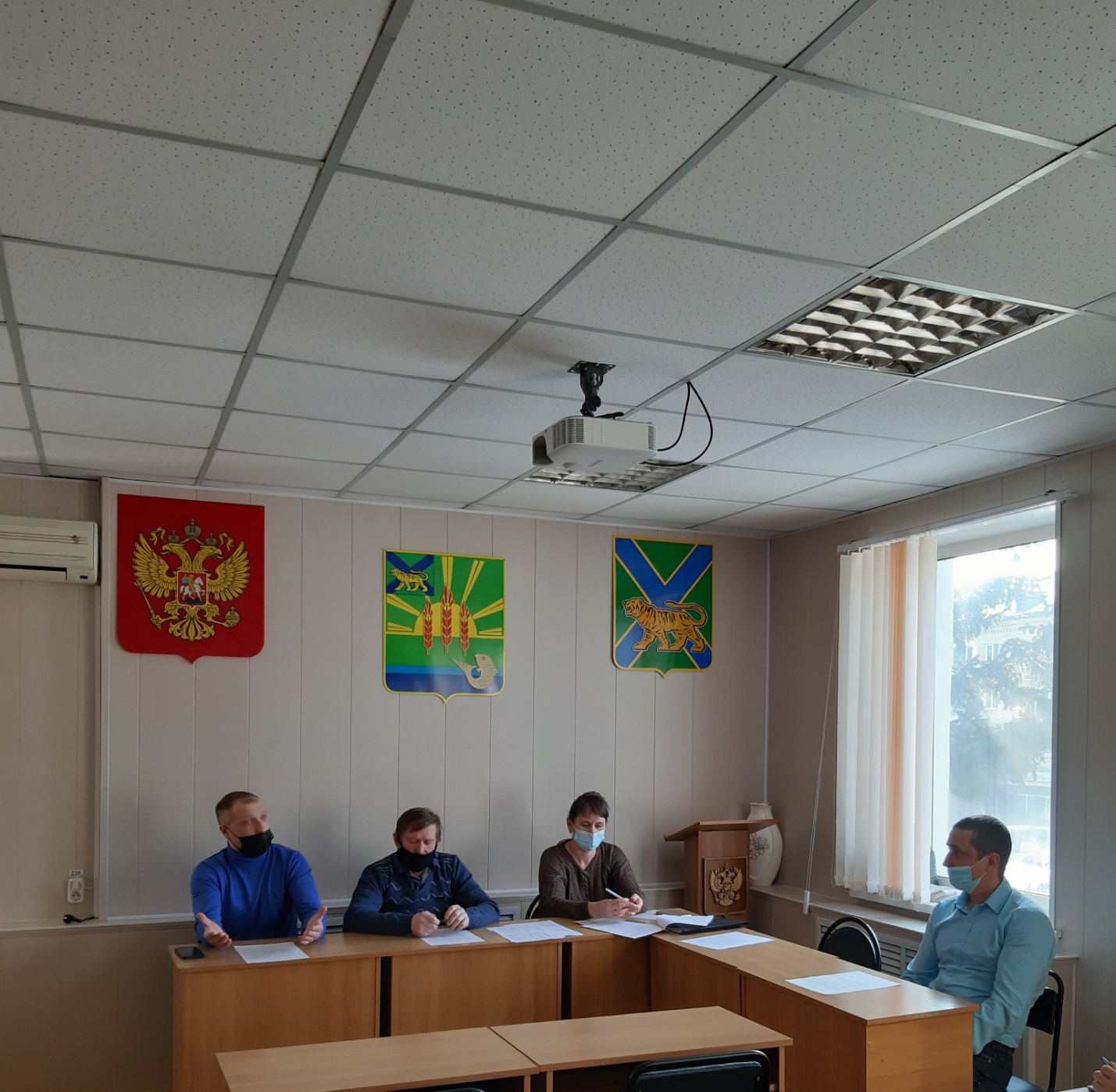 	25 января 2021 года состоялось заседание постоянной комиссии Думы Ханкайского муниципального округа по местному самоуправлению, правопорядку и законности. 	В заседании приняли участие депутаты Думы Ханкайского муниципального округа: Заяц М.А., Попов С.П., Ружанский А.В., Шевчук А.В., председатель Думы - Литовченко Е.Н.Приглашенные: Голиус О.А. – и.о. руководителя аппарата Администрации Ханкайского муниципального округа, Македонова Н.С. -   начальник отдела экономики Администрации Ханкайского муниципального округа.№ п/пНаименование вопросаРезультат рассмотрения1.О внесении изменений в Положение о размере и условиях оплаты труда муниципальных служащих и лиц, замещающих муниципальные должности и осуществляющих свои полномочия на постоянной основе в органах местного самоуправления Ханкайского муниципального округа, утвержденное решением Думы Ханкайского муниципального округа от 30.10.2020 № 50.1. Вынести проект решения на рассмотрение Думы Ханкайского муниципального округа. 2. Рекомендовать Думе Ханкайского муниципального округа принять решение.2.Об  утверждении  Положения о создании условий для предоставления транспортных услуг населению и организации транспортного обслуживания населения на территории Ханкайского муниципального округа.2. Вынести проект решения на рассмотрение Думы Ханкайского муниципального округа. 2. Рекомендовать Думе Ханкайского муниципального округа принять решение.3.Об утверждении Положения о создании условий для обеспечения жителей Ханкайского муниципального округа услугами общественного питания, торговли и бытового обслуживания.3. Вынести проект решения на рассмотрение Думы Ханкайского муниципального округа. 2. Рекомендовать Думе Ханкайского муниципального округа принять решение.4.Об утверждении Порядка принятия решений об установлении тарифов на услуги муниципальных предприятий и учреждений Ханкайского муниципального округа.4. Вынести проект решения на рассмотрение Думы Ханкайского муниципального округа. 2. Рекомендовать Думе Ханкайского муниципального округа принять решение.